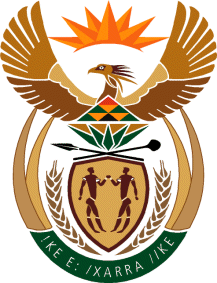 MINISTRY: PUBLIC SERVICE AND ADMINISTRATIONREPUBLIC OF SOUTH AFRICANATIONAL ASSEMBLYQUESTION FOR WRITTEN REPLY DATE:		21 APRIL 2023QUESTION NO.: 	1345.	Dr M M Gondwe (DA) to ask the Minister of Public Service and Administration: (1)	What (a) total number of recommendations did the Public Service Commission (PSC) make to government departments in the (i) 2019-20, (ii) 2020-21 and (iii) 2021-22 financial years, (b) number of recommendations were made to each (i) national and (ii) provincial department and (c) number of the specified recommendations were implemented by each government department;(2)	 (a) what number of the PSC recommendations were not implemented by government departments and (b) which government departments did not implement the recommendations?					NW1547EREPLY:Implementation of Public Service Commission (PSC) Recommendations by Government Departments (2019/20-2021/22)Total number of recommendations issued by the PSC to government departments in the (i) 2019-20, (ii) 2020-21 and (iii) 2021-22 financial years,Total number of the specified recommendations that were implemented by each government department (2019/20-2021/22)Number of PSC recommendations that were not implemented by government departments (2019/20-2021/22)Consolidated recommendations issued by the Public Service Commission (PSC) to government departments in the (2019/20-2021/22) financial years, per (i) national and (ii) provincial department.End Province2019/202020/212021/22TotalEastern Cape89421Free State27231969Gauteng1092615150KwaZulu-Natal851027122Limpopo385122165Mpumalanga2123044National18012667373North West2064791Northern Cape42281484Western Cape752313111Total6053372881 230ProvinceDepartmentsTotal RecommendationsFully implementedPartially implementedEastern CapeHealth921Eastern CapeTotal921Free StateFS Economic Development, Tourism and Environmental Affairs1456Free StateFS Education54Free StateFS Health285Free StateFS Police, Roads and Transport11Free StateStatistics South Africa81Free StateTotal56157GautengCooperative Governance1022GautengGP Agriculture and Rural Development2195GautengGP Community Safety74GautengGP Economic Development1372GautengGP Education1612GautengGP Health32128GautengGP Infrastructure Development246GautengGP Provincial Treasury66GautengGP Sport, Arts, Culture and Recreation22GautengGP Social Development66GautengTotal1374943KwaZulu-NatalKZN Health164KwaZulu-NatalKZN Agriculture, Environmental Affairs and Rural Development641KwaZulu-NatalKZN Sports, Arts and Culture1211KwaZulu-NatalKZN Community Safety and Liaison82KwaZulu-NatalKZN Co-operative Governance and Traditional Affairs944KwaZulu-NatalKZN Education3574KwaZulu-NatalKZN Finance651KwaZulu-NatalKZN Public Works71KwaZulu-NatalKZN Transport1331KwaZulu-NatalKZN Economic Development22KwaZulu-NatalKZN Social Development21KwaZulu-NatalHome Affairs6KwaZulu-NatalTotal1223412LimpopoLimpopo Education11LimpopoLimpopo Health71LimpopoTotal820MpumalangaMpumalanga Education18113MpumalangaMpumalanga Health223MpumalangaSocial Development42MpumalangaTotal44163NationalAgriculture, Forestry & Fisheries31NationalBasic Education1931NationalDefence71NationalEnvironmental Affairs52NationalHome Affairs26810NationalIndependent Police Investigative Directorate11NationalInternational Relations & Cooperation522NationalLabour1310NationalPerformance Monitoring and Evaluation1543NationalPublic Service & Administration1141NationalPublic Works338NationalRural Development & Land Reform294NationalTrade & Industry165NationalWomen, Children & People with Disabilities66NationalTotal1895323North WestNW: Co-Operative Governance, Human Settlement & Traditional Affairs162North WestNW: Health212North WestNW: Public Works & Roads3581North WestTotal72121Northern CapeNC Co-operative Governance, Human Settlements and Traditional Affairs642Northern CapeNC Education21112Northern CapeNC Environment and Conservation22Northern CapeNC Health261310Northern CapeNC Office of the Premier76Northern CapeNC Provincial Treasury421Northern CapeNC Roads and Public Works522Northern CapeNC Transport, Safety and Liaison743Northern CapeTotal784420Western CapeWC Agriculture11Western CapeWC Community Safety22Western CapeWC Education44Western CapeWC Environmental Affairs and11Western CapeWC Health89671Western CapeWC Office of the Premier42Western CapeWC Social Development52Western CapeWC Transport and Public Works44Western CapeTotal110831ProvinceDepartmentsTotal Recommendations issued by the PSCNot yet implementedNo feedback receivedEastern CapeEC Education11Eastern CapeEC Roads and Public Works853Eastern CapeHealth96Eastern CapeHuman Settlements33Eastern CapeTotal21117Free StateFS Agriculture31Free StateFS Education51Free StateFS Health2813Free StateStatistics South Africa87Free StateTotal44157GautengCooperative Governance106GautengGP Agriculture and Rural Development217GautengGP Community Safety73GautengGP Economic Development134GautengGP Education164GautengGP Health3212GautengGP Infrastructure Development24162GautengGP Roads and Transport66GautengHuman Settlements55GautengRural Development & Land Reform22GautengTotal136526KwaZulu-NatalKZN Health16102KwaZulu-NatalKZN Agriculture, Environmental Affairs and Rural Development61KwaZulu-NatalKZN Sports, Arts and Culture1282KwaZulu-NatalKZN Community Safety and Liaison851KwaZulu-NatalKZN Co-operative Governance and Traditional Affairs91KwaZulu-NatalKZN Education351310KwaZulu-NatalKZN Public Works751KwaZulu-NatalKZN Transport1363KwaZulu-NatalKZN Social Development21KwaZulu-NatalHome Affairs66KwaZulu-NatalTotal1145520LimpopoLimpopo Agriculture413LimpopoLimpopo Health742LimpopoLimpopo Office of the Premier624LimpopoLimpopo Public Works17611LimpopoLimpopo Roads and Transport22LimpopoLimpopo Sport, Arts and Culture66LimpopoTotal421526MpumalangaMpumalanga Education1813MpumalangaMpumalanga Health22171MpumalangaSocial Development42MpumalangaTotal44204NationalAgriculture, Forestry & Fisheries32NationalSports, Arts & Culture2828NationalBasic Education19312NationalCooperative Governance1110NationalCorrectional Services1886NationalDefence76NationalEnvironmental Affairs53NationalHigher Education & Training55NationalHome Affairs2635NationalInternational Relations & Cooperation51NationalJustice & Constitutional Development5454NationalLabour1312NationalMilitary Veterans66NationalMineral Resources532NationalPerformance Monitoring and Evaluation158NationalPublic Service & Administration1124NationalPublic Service Commission281018NationalPublic Works331015NationalRural Development & Land Reform29421NationalSA Police Service1138NationalTourism15123NationalTrade & Industry1627NationalWater Affairs321NationalTotal36677213North WestNW: Arts, Culture, Sports & Recreation66North WestNW: Co-Operative Governance, Human Settlement & Traditional Affairs1613North WestNW: Health2119North WestNW: Public Works & Roads3514North WestNW: Social Development1313North WestTotal91650Northern CapeArts & Culture615Northern CapeNC Education2162Northern CapeNC Health263Northern CapeNC Office of the Premier71Northern CapeNC Provincial Treasury41Northern CapeNC Roads and Public Works51Northern CapeTotal691010Western CapeWC Health892Total8902ProvinceDepartmentsTotal RecommendationsFully implementedPartially implementedNot to be implementedNot yet implementedNo feedback receivedEastern CapeEC Education11Eastern CapeEC Roads and Public Works853Eastern CapeHealth9216Eastern CapeHuman Settlements33Eastern CapeTotal21210117Free StateFS Agriculture321Free StateFS Economic Development, Tourism and Environmental Affairs14563Free StateFS Education541Free StateFS Health2851013Free StateFS Human Settlements66Free StateFS Police, Roads and Transport11Free StateFS Sport, Arts, Culture and Recreation44Free StateStatistics South Africa817Free StateTotal6915725157GautengCooperative Governance10226GautengGP Agriculture and Rural Development21957GautengGP Community Safety743GautengGP Economic Development13724GautengGP Education16124GautengGP Health3212812GautengGP Infrastructure Development246162GautengGP Provincial Treasury66GautengGP Roads and Transport66GautengGP Sport, Arts, Culture and Recreation22GautengGP Social Development66GautengHuman Settlements55GautengRural Development & Land Reform22GautengTotal15049430526KwaZulu-NatalKZN Health164102KwaZulu-NatalKZN Agriculture, Environmental Affairs and Rural Development6411KwaZulu-NatalKZN Arts and Culture121182KwaZulu-NatalKZN Community Safety and Liaison8251KwaZulu-NatalKZN Co-operative Governance and Traditional Affairs9441KwaZulu-NatalKZN Education357411310KwaZulu-NatalKZN Finance651KwaZulu-NatalKZN Public Works7151KwaZulu-NatalKZN Transport133163KwaZulu-NatalKZN Economic Development22KwaZulu-NatalKZN Social Development211KwaZulu-NatalHome Affairs66KwaZulu-NatalTotal122341215520LimpopoLimpopo Agriculture413LimpopoLimpopo Education11LimpopoLimpopo Health7142LimpopoLimpopo Office of the Premier624LimpopoLimpopo Public Works17611LimpopoLimpopo Roads and Transport22LimpopoLimpopo Sport, Arts and Culture66LimpopoTotal432001526MpumalangaMpumalanga Education1811313MpumalangaMpumalanga Health2231171MpumalangaSocial Development422MpumalangaTotal441631204NationalAgriculture, Forestry & Fisheries312NationalSports, Arts & Culture2828NationalBasic Education1931312NationalCooperative Governance11110NationalCorrectional Services18486NationalDefence716NationalEnvironmental Affairs523NationalHigher Education & Training55NationalHome Affairs2681035NationalIndependent Police Investigative Directorate11NationalInternational Relations & Cooperation5221NationalJustice & Constitutional Development5454NationalLabour131012NationalMilitary Veterans66NationalMineral Resources532NationalPerformance Monitoring and Evaluation15438NationalPublic Service & Administration114124NationalPublic Service Commission281018NationalPublic Works3381015NationalRural Development & Land Reform294421NationalSA Police Service1138NationalTourism15123NationalTrade & Industry165227NationalWater Affairs321NationalWomen, Children & People with Disabilities66NationalTotal3735323777213North WestNW: Arts, Culture, Sports & Recreation66North WestNW: Co-Operative Governance, Human Settlement & Traditional Affairs162113North WestNW: Health21219North WestNW: Public Works & Roads35811214North WestNW: Social Development1313North WestTotal9112113650Northern CapeArts & Culture615Northern CapeNC Co-operative Governance, Human Settlements and Traditional Affairs642Northern CapeNC Education2111262Northern CapeNC Environment and Conservation22Northern CapeNC Health2613103Northern CapeNC Office of the Premier761Northern CapeNC Provincial Treasury4211Northern CapeNC Roads and Public Works5221Northern CapeNC Transport, Safety and Liaison743Northern CapeTotal84442001010Western CapeWC Agriculture11Western CapeWC Community Safety22Western CapeWC Economic Development and Tourism11Western CapeWC Education44Western CapeWC Environmental Affairs and11Western CapeWC Health89671192Western CapeWC Office of the Premier422Western CapeWC Social Development523Western CapeWC Transport and Public Works44Western CapeTotal1118312502